Домашнее задание от 9.12.19. Для групп А, Б«Серый кот»Группа А: перепишите ритм в тетрадь: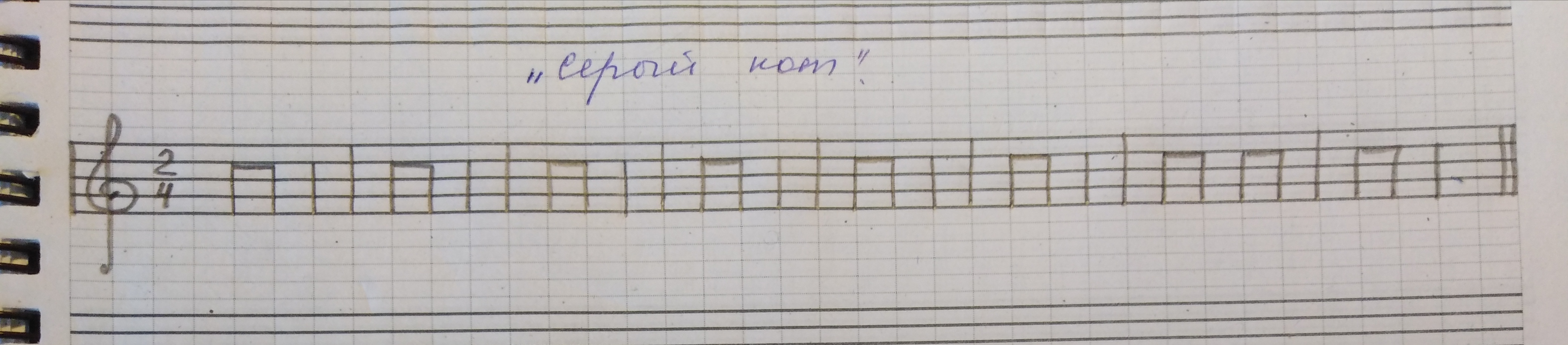 У группы Б: ритм уже записан тетради.Исполняйте:ритм ладошками + слова;ритм ладошками + ритмослоги.Не забывайте ШАГАТЬ!Читать ритм с листа в разных комбинациях (см. прошлое дз).Нотный диктантНапишите дома, самостоятельно нотный диктант по первой и второй октаве со знаками.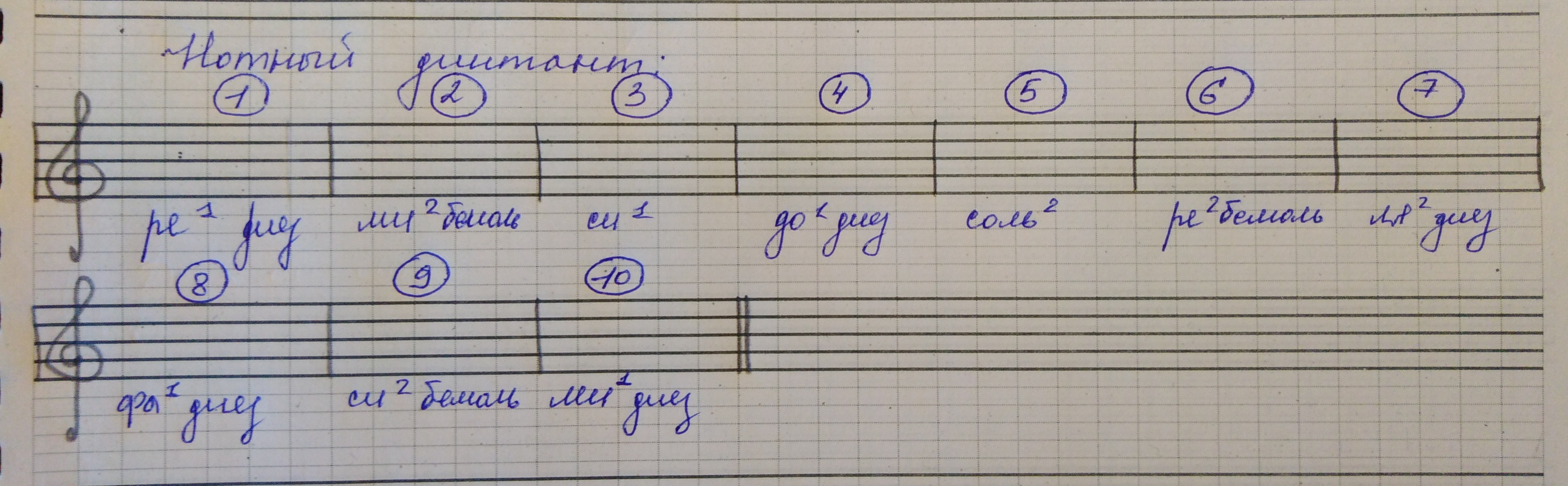 Игра «Вопрос-ответ»расположение нот на клавиатуре и на нотном стане;все понятия;вся теория.Игра «Вопрос-ответ»Понятия: (дать определения) Музыкальный звук.Октава. Длительность. Ритм. Метр. Музыкальный размер. Доля. Такт. Знаки диез/бемоль/бекар. Пауза. Тон/полутон. Теория:Сколько регистров на клавиатуре, где расположены (показать)? Сколько октав на клавиатуре?Где находится ПЕРВАЯ и ВТОРАЯ октавы на клавиатуре (сыграть)?Второй имя скрипичного ключа, почему?Какими ритмослогами озвучиваются длительности восьмая и четверть (исполнить)? Какие бывают доли? Какая по счету в такте сильная доля?Сколько сильных долей в одном такте?Как определить сколько долей в такте?Расшифруйте значение верхней и нижней цифр музыкального размера?Как озвучивается пауза (исполнить)?Исполнить повышение и понижение звука.Расположение ТОНов и ПОЛУТОНов на клавиатуре (пока среди белых клавиш), сыграть? 